MÅNEDSPLAN FOR SOL- OG MÅNEGRUPPA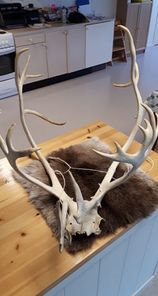 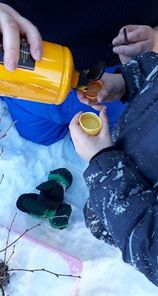 MARS 2021, STRAUMSVIK BARNEHAGEDen første vårmåneden er her snart! I tiden som har gått siden siste månedsplan har vi fått nytt vinter og snø til fulle. Selv om det har vært kaldt, så har vi hatt et fantastisk vær og vi har vært mye ute. Barnegruppa vår er veldig glad i å være ute, og vi ansatte ser hvor positivt mye utetid er. Ute er det rom for stor aktivitet, mer lyd, motoriske utfordringer og utforskning. I 2018 kom det funn fra en stor norsk studie (av psykologisk institutt ved UiO) på hvordan mye utetid påvirker barna. Studien fulgte 565 barnehagebarn fra 28 barnehager, og barna ble fulgt over en fireårsperiode. De mest sentrale funnene her var at flere timers utelek i barnehagen ga mer konsentrerte, mindre hyperaktive barn, og at barn som er mye ute er sterkere på å dele og være en god venn. Etter hvert som våren tar mer tak kommer vi til å være ennå mer ute. De fleste aktiviteter vi skal ha kan vi jo ta med oss ut! I tiden som har gått i barnehagen etter jul har vi som sagt benyttet oss av de mulighetene som vinter og mye snø har gitt oss. Vi har hatt akedager, skidager, basket i snø og gravd snøhuler. Formingsaktivitet i snø har vi også hatt, vi har laget islykter, malt på snøen og lagd alternativ fastelavns(r)is. I februar har vi hatt «samisk uke» der vi har hatt samlinger og aktiviteter knyttet til samisk kultur og språk. Vi lærte bl.a litt om reindrift, kofte, skaller, joik, det samiske flagget og fargene i det. Vi prøvde også å kaste lasso på reinsdyrhorn. Det var ganske vanskelig, selv om horna sto helt stille… det var flere barn som reflekterte over hvordan det må være å kaste lasso på et reinsdyr som springer i full fart. Og noen lurte på om reinsdyrhornet jeg hadde med kunne komme fra julenissens reinsdyr… Vi markerte også morsdag i februar med å lage en liten oppmerksomhet til alle mammaer. Et hjerte med fingeravtrykk trodde alle at mamma ville bli glad for. Vi snakket om at det er fint å gi noe til andre, kanskje særlig noe man har laget selv. Vi snakket også om at det ikke må være en ting; det går også an å gi bort fine ord eller en klem (i allefall til de i familien da, i disse tider…)Nå har vi så vidt kommet i gang med det store temaet vårt som er «verdensrommet». Vi starter med å fordype oss litt i månen. Månen blir ofte kommentert av barn som kommer om morgenen, eller når vi er ute. Månen kan vi alle se, og den blir litt mer angripelig å starte med. Det er også veldig spennende at det har vært mennesker på månen! Tenk at det står et flagg der, og at det fortsatt er fotspor der. Enkelte av barna kan allerede navnet på romfergen de brukte i 1962, samt de tre astronautene. Barna har utrolig mange spørsmål og teorier rundt temaet, så dette tror jeg vi kan holde på med lenge! I mars skal vi også markere barnehagedagen 2021, som er tirsdag 9.mars. Temaet i år er natur og miljø, og dette er forankret i rammeplanens fagområde «Natur, miljø og teknologi». Slagordet i år er «Små steg for kloden». Barn skal lære å ta vare på seg selv, hverandre og naturen står det i barnehagelovens formålsparagraf. Hvordan gjør vi dette? Hvordan kan vi gjøre dette? Dette må vi finne ut av frem mot dagen. Vi skal også lære oss noen nye sanger som passer til temaet vårt, og de sendes til dere etter hvert. Vi ønsker dere en stadig mer vårlig mars, med astronomisk fine dager!Hilsen Jorunn, Ingunn, Tina og Linda